občinaprevalje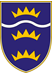 OBČINA PREVALJE , Trg 2a , Si 2391 Prevaljetel. (02) 824 61 00, e-pošta:  obcina@prevalje.siŠtevilka: 032-0010/2018-19Datum: 07.02.2019OBČINA PREVALJEOBČINSKI SVETZADEVA:	SKLEP O DOLOČITVI NAJEMNIN V OBČINI PREVALJE PREDLAGATELJ: 		Župan Občine Prevalje.FAZA SPREJEMANJA: 		SKLEPPRAVNA PODLAGA:            -     Zakon o stvarnem premoženju države in samoupravnih lokalnih skupnosti (Uradni list RS, št. 11/18 in 79/18);29. člen Zakona o lokalni samoupravi (Uradni list RS, št. 94/07, 76/08, 79/09, 51/10 in 40/12-ZUJF);Uredba o stvarnem premoženju države in samoupravnih lokalnih skupnosti (Uradni list RS, št. 31/18);17. člena Statuta Občine Prevalje (UGSO 70/2015).NAMEN:			Uskladitev višine najemninGRADIVO PRIPRAVIL:		Oddelek za premoženjskopravne zadeve in urejanje prostora.POROČEVALEC:		Emilija Ivančič, univ.dipl.prav.I. UVODRazlogi za sprejem 	Občina vsako leto sprejema višine najemnin za najem nepremičnega premoženja občine za tekoče koledarsko leto. Cilji in načela:	Ureditev najema občinskih nepremičnin, uresničevanje načela gospodarnosti, učinkovitosti in načela enakega obravnavanja.Obrazložitev:	Občina je pripravila nov cenik za najem zemljišč v lasti občine. V primerjavi z lanskim letom smo korigirali višino najemnine za:NAJEM TRŽNICE: Občina je pridobila podatke o stroških, ki jih mora mesečno plačevati za tržnico. Mesečni stroški tako v povprečju znašajo 159,10 EUR. Ti stroški zajemajo stroške električne energije, komunale, zavarovanja in čiščenja tržnice. Na podlagi podatkov, iz katerih izhaja zasedenost tržnice v preteklem letu, je občina določila višji znesek najemnine, saj trenutno določeni znesek, ni zadostoval za pokritje stroškov tržnice. Tako se je dnevni najem podražil za 3 EUR in sedaj znaša 8 EUR, posledično se je podražil tedenski najem, ki sedaj znaša 32 EUR (prej 20 EUR) in mesečni najem, ki sedaj znaša 120 EUR, namesto prej določenih 75 EUR.    V sklep o določitvi najemnin za leto 2019 smo dodali tudi:NAJEM ZAKLONIŠČ:Občina Prevalje ima v lasti zaklonišča na naslovu Trg 8c, Trg 3d, Trg 67, Pri postaji 4 in Trg 4. Trenutno imajo lastniki stanovanj v blokih v zakloniščih spravljene svoje stvari (kolesa itd.). Ker so zaklonišča v Občini Prevalje trenutno namenjena shranjevanju stvari stanovalcev blokov, s strani več etažnih lastnikov pa smo dobili prošnjo za najem prostorov, je občinska uprava na Sektor za gospodarjenje z nepremičninami, Upravo za zaščito in reševanje, naslovili elektronsko pismo glede možnostih oddaje zaklonišč v najem. Bili smo opozorjeni na specifične določbe, ki jih je potrebno dodati najemni pogodbi, na splošno pa je to praksa večih občin. Zaradi navedenega je občina naročila cenitev zaklonišč. Na podlagi cenitve pa dodala tudi najem zaklonišč v Sklep o določitvi najemnin za leto 2019.  Ostale višine najemnin so ostale enake kot lani.Predlog sklepa: 	Župan Občine Prevalje predlaga občinskemu svetu Občine Prevalje v sprejem naslednji Sklep :			Občinski svet Občine Prevalje sprejme Sklep o določitvi najemnin v Občini Prevalje.			Sklep se objavi v Uradnem glasilu slovenskih občin.Župan Občine PrevaljeDr. Matic TASIČ, l.r.II. BESEDILO SKLEPANa podlagi 35. člena Zakona o lokalni samoupravi (Uradni list RS, št. 94/07 – uradno prečiščeno besedilo, 76/08, 79/09, 51/10, 40/12 – ZUJF, 14/15 – ZUUJFO, 11/18 – ZSPDSLS-1 in 30/18) in na podlagi 17. člena Statuta Občine Prevalje (Uradno glasilo slovenskih občin, št. 70/2015)Zakon o lokalni samoupravi (Uradni list RS, št. 94/07 – uradno prečiščeno besedilo, 76/08, 79/09, 51/10, 40/12 – ZUJF, 14/15 – ZUUJFO in 76/16 – odl. US)   je občinski svet Občine Prevalje na __ redni seji dne ______ sprejel SKLEP O DOLOČITVI NAJEMNINOpomba: Najem prodajne hišice pomeni tudi pravico uporabe prostora pred hišico, kakor izhaja iz skice iz priloge.Opomba: Prodaja se lahko vrši samo na označenem prodajnem prostoru. Skica označenega prodajnega prostora izhaja iz priloge.*1 V ceno niso vključeni stroški (stroški električne energije, ogrevanja, uporabe vode, čiščenje prostorov).*2 Cena najema zajema poleg najema prostorov tudi stroške električne energije, ogrevanja in uporabe vode, ne zajema pa stroškov čiščenja. *3 Zaradi zavarovanja najemnega razmerja in vseh morebitnih zahtevkov najemodajalca proti najemniku (morebitna škoda, neporavnana najemnina, ipd.), lahko najemodajalec zahteva varščino v višini 100,00 EUR na račun Občine Prevalje, Trg 2a, 2391 Prevalje, TRR št. 01375-0100010242, kar se stranke dogovorijo ob podpisu pogodbe.Zaklonišča se dajo v najem v miru, pri čemer je potrebno poudariti, da:se ne smejo izvajati nobene adaptacije oz. obnove, ki bi poslabšale zaščitno funkcijo zaklonišča,se ne smejo uporabljati oz. oddajati prostori, namenjeni prezračevanju (ventilaciji) in prostori, ki so namenjeni shranjevanju opreme za zaklonišča,se ne sme skladiščit stvari, ki lahko poslabšujejo higienske razmere zaklonišč,zaklonišče je potrebno redno vzdrževati in ga v primeru »nesreče« ali razglašenega izrednega stanja v roku 24 ur izprazniti.II.Za najem velike dvorane in ostalih prostorov, kjer je določena cena na uro, se zaračuna uporaba po dejanski uporabi, s tem, da se obvezno zaračuna najmanj ena začetna ura, v kolikor je predvidena uporaba manj kot šest (6) ur. Obračunajo se polne ure, pri čemer se uporaba do 15 min pred ali po poteku ure zaokroži navzdol, kar je več pa navzgor. V čas uporabe dvorane se všteva tudi čas priprave dvorane in druge aktivnosti uporabnika (vaje, generalka, nameščanje in odstranjevanje ozvočenja, osvetlitve, scene, ipd…) s strani uporabnika.III.Pri uporabi športne dvorane, male telovadnice ter velikega igrišča v Športnem parku Ugasle peči se zaračuna uporaba po dejanski uporabi, s tem, da se obvezno zaračuna najmanj ena začetna ura. Obračunajo se časovni intervali, kakor določeno s tem sklepom, pri čemer se uporaba do 15 min pred ali preko intervala zaokroži navzdol, kar je več, pa navzgor. V čas uporabe teh objektov se všteva tudi čas priprave dvorane in druge aktivnosti uporabnika. IV.Najem tržnice:dnevni najem pomeni najem na določen datum (t.i. koledarski datum),tedenski najem je mogoč, če se prodaja vrši najmanj 4 dni v tednu,mesečni najem je mogoč, če se prodaja vrši najmanj 5 dni v tednu.Znesek najemnine za uporabo tržnice vključuje že pripadajoče stroške (stroški električne energije, vode in komunalnih storitev, stroški zavarovanja, stroški čiščenja,..).V.V zgoraj navedenih cenah davščine niso zajete.Skladno z določbami 44. člena Zakona o davku na dodano vrednost (Uradni list RS, št. 13/11 – uradno prečiščeno besedilo, 18/11, 78/11, 38/12, 83/12, 86/14 in 90/15) se DDV pri plačilu najemnine za najem nepremičnin/zemljišč ne obračunava.Najemodajalec bo najemojemalcu za uporabo dvorane Družbenega doma, športne dvorane, male telovadnice, velikega in malega nogometnega igrišča izstavil fakturo z vračunanim DDV.
VI.Brezplačna uporaba je mogoča samo za:osebe javnega prava za opravljanje javnih nalog, razen za javna podjetja;nevladne organizacije, ki delujejo v javnem interesu, za opravljanje dejavnosti, za katero so ustanovljene;mednarodne organizacije, katerih članica je RS in imajo na ozemlju RS svoj sedež, agencijo, oddelke, predstavništvo ali pisarno.VII.Sklep se objavi v Uradnem glasilu slovenskih občin in začne veljati naslednji dan po objavi. Z uveljavitvijo tega sklepa preneha veljati sklep o določitvi najemnin za leto 2018 (Uradno glasilo slovenskih občin, št. 59/2017, 4/2018, 13/2018).Številka: 032-0010/2018-19Datum: ____________Župan Občine Prevaljedr. Matija TASIČ, l.r.NAJEM ZEMLJIŠČNajem vrtovDo 100 m20,50 EUR/m2/letoNad 100 m250,00 EUR/letoNajem stavbnih zemljišč Nezazidano zemljišče (npr. zelenice, ipd.)0,13 EUR/m²/letoNezazidano zemljišče, na katerem so postavljeni začasni objekti(npr. postavitev zabojnikov za smeti, ipd.)1,50 EUR/m²/mesecPozidano zemljišče (npr. parkirišča, ograje, letni vrtovi, razni objekti, ipd.):  0,50 EUR/m²/mesecEkstenzivna in intenzivna kmetijska raba (travnik, sadovnjak, pašnik, njiva, ipd.)96,45 EUR/ha/letoNAJEM POSLOVNIH PROSTOROVPoslovni prostori 5,00 EUR/m²/mesec*1Uporaba velike dvorane Družbenega doma:Za družabne prireditve z gostinsko ponudbo        (poroke, valete, zaključki, plesni večeri, občni zbor, ipd.)400,00 EUR/prireditev*2,*3Za kulturne, športne in druge prireditve ter združevanja        (koncerti, gledališke predstave oz. združevanja, recitale,                proslave, tekmovanja, predstavitve umetniških del, srečanja zaposlenih, sprejemi, obdarovanja, prodajni sejmi, predavanja ipd.)50,00 EUR/uro*2Rekreativni nameni (zumba, aerobika, ples, pilates, joga, razni tečaji, ipd.) 20,00 EUR/uroZa humanitarne namene4,00 EUR/uroZa druge namene, ki niso razvrščeni drugje50,00  EUR/uro*2Uporaba ostalih prostorov (Mala dvorana 1, Mala dvorana 2, Predprostor 1, Predprostor 2, galerija) Družbenega doma:Za družabne prireditve z gostinsko ponudbo        (poroke, valete, zaključki, plesni večeri, občni zbor, ipd.)120,00 EUR/prireditev*2Za kulturne, športne in druge prireditve ter združevanja        (koncerti, gledališke predstave oz. združevanja, recitale,                proslave, tekmovanja, predstavitve umetniških del, srečanja zaposlenih, sprejemi, obdarovanja, prodajni sejmi, predavanja ipd.)15,00 EUR/uro*2Rekreativni nameni (zumba, aerobika, ples, pilates, joga, razni tečaji, ipd.) 10,00 EUR/uroZa humanitarne namene2,00 EUR/uroZa druge namene, ki niso razvrščeni drugje15,00  EUR/uro*2DOPLAČILA:PRIPRAVA DVORANE (postavljanje/pospravljanje stolov in miz) -  velika dvorana Družbenega doma 100 EUR/prireditevmajhna dvorana Družbenega doma 10 EUR/prireditevČIŠČENJE DVORANE PO PRIREDITVI                                       - po ceniku izvajalcaOSVETLJAVA                                                                                - po ceniku izvajalcaOZVOČENJE                                                                                  - po ceniku izvajalcaČIŠČENJE MED PRIREDITVIJO                                                    - po ceniku izvajalcaTRŽNICANajem prodajne hišice v lasti občinednevni8 EURtedenski32 EURmesečni120 EURNajem prodajne stojnice v lasti občinednevni3 EURtedenski10 EURmesečni20 EURNajem tržne površine (lastno prodajno mesto na označenem prodajnem prostoru)dnevni8 EURtedenski32 EUR mesečni120 EUR NAJEM ŠPORTNIH OBJEKTOVUporaba športne dvoraneZa prireditev z uporabo povečane tribune.750,00 EUR, postavitev sedežev v dvorani se dodatno obračuna 0,82 EUR/kom.Za prireditev z uporabo tribune500,00 EUR, postavitev sedežev v dvorani se dodatno obračuna 0,82 EUR/kom.Za rekreativne namene in vadbo18,26 EUR/uroUporaba male telovadniceZa prireditev (stojišča)350,00 EURZa rekreativne namene in vadbo9,13 EUR/uroUporaba velikega igrišča v Športnem parku Ugasle pečiZa izvedbo treninga70,00 EUR/1,5 ure za uporabo celega igrišča;40,00 EUR/1,5 ure za uporabo polovice igrišča;Ob uporabi razsvetljave se dodatno obračuna 10,00 EURZa izvedbo tekme120,00 EUR, ob uporabi razsvetljave, se dodatno obračuna 10,00 EURUporaba malega asfaltiranega igrišča v Športnem Parku Ugasle peči50 EUR/ uroNAJEM ZAKLONIŠČAUporaba zakloniščNajem zaklonišča za shrambo2,00 EUR/m2/mesec